Karakterindberetningsskema,                   20         - Speciale: Tømrer 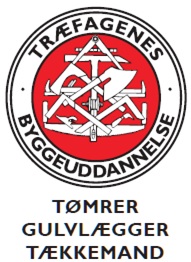 Ny svendeprøve
Denne blanket indsendes umiddelbart efter svendeprøven på mail: sbj@bygud.dk senest mandag efter afsluttet svendeprøve.Skole: Skole: Skole: Skole: Antal lærlinge til svendeprøve i alt:Antal lærlinge til svendeprøve i alt:Antal lærlinge til svendeprøve i alt:SølvBronzeRosAntagetEj beståetSygT=             P=Indstilling til sygesvendeprøve:Indstilling til sygesvendeprøve:Indstilling til sygesvendeprøve:Indstilling til sygesvendeprøve:Lærling nr.FødselsdatoNavn:Dato for forventet raskmelding:Bemærkninger til svendeprøven:Antagelsesbenævnelse til svendebrevet:Antagelsesbenævnelse til svendebrevet:Antagelsesbenævnelse til svendebrevet:Antagelsesbenævnelse til svendebrevet:Antagelsesbenævnelse til svendebrevet:Antagelsesbenævnelse til svendebrevet:Gennemsnittet af de to karakterer,Gennemsnittet af de to karakterer,2,0 – 9,42,0 – 9,4AntagetAfor henholdsvis mundtlig eksamen og praktikprøve,for henholdsvis mundtlig eksamen og praktikprøve,9,5 -10,9 dog mindst 10 i den praktiske prøve9,5 -10,9 dog mindst 10 i den praktiske prøveAntaget med rosRangiver med hvilken benævnelse prøven er bestået. angiver med hvilken benævnelse prøven er bestået. 11,0 – 11,5, dog mindst 12 i den praktiske prøve11,0 – 11,5, dog mindst 12 i den praktiske prøveAntaget med bronzeB11,6 – 12,011,6 – 12,0Antaget med sølvSECTS12 - A10 - B7 - C4 - D02 - ELærlinge nr.FødselsdatoNavnKaraktererKaraktererKaraktererKaraktererKaraktererKaraktererLærlinge nr.FødselsdatoNavnTeoriECTSPraktikECTSGennemsnitAntagelses-benævnelse